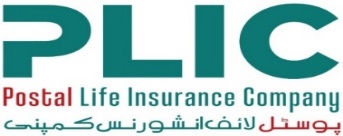 F.No. PLIC/IT/2024/06                                        Dated 05th April, 2024.REQUEST FOR PROPOSAL“Procurement of Configuration, Modification, Upgradation and Support of existing Core System - Postal Life Insurance System”Postal Life Insurance Company Limited (PLICL), registered under the Insurance Ordinance 2000, is seeking to invite sealed bids for procurement of configuration, Modification, upgradation and support of existing Core System – Postal Life Insurance System during financial year 2024-25. The interested firms / bidders should be registered with sales tax / Income tax Department having NTN and active on ATL of FBR website with presence in Islamabad / Rawalpindi of Pakistan.2.		The bidding process will be made under PPRA rules, 2004.The “Request for Proposal (RFP)” may be obtained from the undersigned and Chief Technology Officer Office at 2nd Floor, ECO Postal Staff College, Sector G-8/4, Islamabad during office hours on submission of pay order /demand draft of Rs.1000/- per set (non-refundable) in favor of PLICL or download from the website www.Plic.com.pk & “www.ppra.org.pk”. Properly sealed proposals should be reached upto 23-04-2024 at 14:00 hours which will be opened on the same day at 15:00 hours in the presence of the bidders / their authorized representatives. The financial bids of only those firms will be opened whose technical bids are found to be complied with the requirements.3.		The PLICL reserves the right to accept or reject the bids and reduce or enhance the requirements as per PPRA Rules.  -sd-Govt. Liaison & Admn Officer      PH. #.051-9192902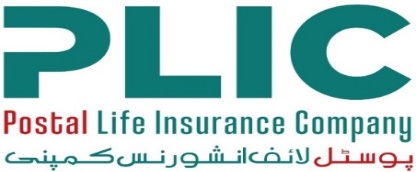 Configuration, Modifications, Upgradation, & Support of existing Core system (PLIS)BIDDING DOCUMENTS2024POSTAL LIFE INSURANCE COMPANY LIMITEDIMPORTANT NOTEBidders must ensure that they submit all the required documents indicated in the Bidding Documents without fail. Bids received without, undertakings, valid documentary evidence, supporting documents and the manner for the various requirements mentioned in the Bidding Documents or test certificates are liable to be rejected at the initial stage itself. The data sheets, valid documentary evidence for the critical components as detailed hereinafter should be submitted by the Bidder for scrutiny. APPLICABILITY OF PUBLIC PROCUREMENT RULES, 2004 This Bidding Process will be governed under Public Procurement Rules, 2004, as amended from time to time and instructions of the Federal Government received during the completion of the project.BID SECURITY & PERFORMANCE GUARANTEEThe Financial Bids must be accompanied by a Pay Order amounting to Rs. 100,000/-, on account of Bid Security, drawn in favor of Postal Life Insurance Company Limited. The successful Bidder shall be required to deposit in the form of a Bank Guarantee/Insurance Guarantee, Fixed Amount of 500,000/-. This Bank Guarantee/Insurance Guarantee shall be kept valid from the date of issue and should cover the warranty period after all contractual obligations have been fulfilled.TYPE OF OPEN COMPETITIVE BIDDINGAs per Rule 36 (b), Single Stage - Two Envelope Bidding Procedure shall be followed. The said procedure is reproduced as follows:The bid shall be a single package consisting of two separate envelopes, containing separately the financial and the technical proposals.The envelopes shall be marked as “Financial Proposal” and “Technical Proposal”.In the first instance, the “Technical Proposal” shall be opened, and the envelope marked as “Financial Proposal” shall be retained unopened in the custody of the procuring agency.The procuring agency shall evaluate the technical proposal in the manner prescribed in advance, without reference to the price and shall reject any proposal which does not conform to the specified requirements.During the technical evaluation no amendments to the technical proposal shall be permitted.After the evaluation and approval of the technical proposals, the procuring agency shall open the financial proposals of the technically accepted bids, publicly at the time, date and venue announced and communicated to the bidders in advance, within the bid validity period.The financial bids found technically nonresponsive shall be returned un-opened to the respective bidders.The selection criteria will be based on Quality and Cost.For the undertaking of this project, joint venture participation is not permitted.2. INTRODUCTIONPOSTAL LIFE INSURANCE COMPANY LIMITED INTRODUCTIONPostal Life Insurance Company Limited is the oldest organizations of its kind in the subcontinent, established by British Raj in 1884, initially to insure the lives of Postal Mail Runners. Its services were gradually extended to other Government employees as well; however, its benefits were not available to general public until 1947. After independence Postal Life Insurance emerged as a key player in the life insurance business and started offering its services to the general public through a vast network of Post Offices of Pakistan Post.The Government of Pakistan (GoP) decided to establish a separate legal entity named “Postal Life Insurance Company Limited” (PLICL) independent from the agency of Pakistan Post. On 10th March 2020, the company was incorporated in Pakistan as a limited company under the Companies Act, 2017. It was registered under the Securities and Exchange Commission of Pakistan Insurance Division on 26th August 2020.With the help of the Ministry of Communications, Pakistan Post and the support of the Federal Government, the business has been transformed to adopt best practices, capitalize on its distribution strength and increase value for its large existing and new customers.RFP INTRODUCTIONThe Postal Life Insurance Company Limited (PLICL) has developed a comprehensive long-term roadmap for the transformation of its business and operational processes. As part of this strategic plan, PLICL is inviting proposals for the procurement of services related to the Configuration, Modifications, Upgradation & Support of existing Core system (PLIS). This RFP has been thoughtfully prepared with the singular aim of assisting PLICL in selecting a qualified and capable bidder to provide the necessary services for the Configuration, Modifications, Upgradation & Support of existing Core system (PLIS), facilitating its transition to a modern Web-based core system. Interested bidders are encouraged to submit their proposals in accordance with the guidelines outlined in this document.CURRENT SYSTEM STATEThe Postal Life Insurance System (PLIS) is currently being used at PLICL field offices (46), GPO’s (90), regional/GM Offices (5) and Head Office (1).Customer Insurance Policies are being entered into the PLIS system at field offices and processed at regional/GM offices and Head Office. The PLIS application is installed on desktop machines placed at various locations of PLICL offices whereas the database is hosted centrally at Primary Data Center and DR site.  System Functional Strength Policy Issuance Premium CollectionClaims SettlementLoan Issuance and repaymentsAgent registration and commissions.MIS ReportsSystem Technical StrengthLower Maintenance Cost Ability to Support Existing Business Products (8)Ability to Customize the Application for Business Purpose at Moderate LevelSCOPE OF WORKKey areas for Configuration, Modifications, Upgradation & Support of existing Core system (PLIS)Configure, modify, support, and upgrade the existing Postal Life Insurance System (PLIS) for smooth operation.Develop new modules as needed by PLICL management using vendor's software developers.Implement a software technology upgrade to keep the Postal Life Insurance System (PLIS) aligned with industry standards.Provide complete technical support, including hosting existing software and establishing Active Production and Disaster Recovery sites.Manage server hosting services for backup and API servers, ensuring integration with the bank.Obtain Microsoft SQL Server licensing for a robust and compliant database infrastructure.Acquire licensed Windows Server and Anti-virus for each server.Conduct on-demand online training for PLICL, covering software installation, configuration, and routine troubleshooting.Develop and update documentation, including User Manual, Technical Documentation, Administrator Guide, ER Diagram, and Training Manuals.Deploy qualified and experienced IT professionals full-time for system maintenance.Provide data cleansing services as required.Implement SMS with Masking service and integrate it with PLIS.Establish audit trails in the software for monitoring transactions and changes.Implement a Virtual Private Network (VPN) for secure communication and data transfer, enhancing system security.Sales/Agent Network Mobile ApplicationThe vendor is responsible for developing and maintaining the Sales/Agent Network Mobile Application.Key areas:Illustration Module:New Agent Profile:Voucher Printing (Generating PDF):Sales Portal:Agent Login: Secure login using Agent Code, Mobile Number, and OTP.Proposal Overview: Display of proposal information in stages (In Process, Approve, Reject, Dispatch).Calculator Policy: Module for generating policy estimates.Voucher Printing: Capability for agents to directly print vouchers from the application.The mobile application aims to streamline agent workflows, providing easy access to essential tools for managing profiles, handling proposals, estimating policies, and generating vouchers.PLICL Mobile Application DevelopmentThe vendor is responsible for developing and maintaining the PLICL mobile application, ensuring a seamless user experience, adherence to project specifications, and timely updates to meet evolving requirements. This encompasses design, development, testing, and ongoing support, aligning with industry standards and best practices for mobile application development.Key areas and functionalities:Your Policy: Access and manage insurance policies, including details, coverage, and documentation.Request a Quote: Obtain personalized insurance quotes based on your specific needs and preferences.Policy Onboarding: Streamlined process for initiating and onboarding new insurance policies.Claims Intimidation/Requests/Application: Submit and track insurance claims, requests, and applications seamlessly.Loan Application: Apply for loans against policies or inquire about loan-related information.Online Payment Gateways: Securely transact online for premium payments.Notifications/Notices: Receive timely updates, notices, and important information.Customer and Office Correspondence Banners: Showcase promotional banners and key announcements for user attention.Blogs: Provide informative and engaging content on insurance, financial planning, and industry trends.Help: Comprehensive assistance and support resources for user queries and concerns.Complaint Management/Tracking: Manage and track user complaints efficiently to ensure prompt resolution.Voucher Generation: Generate and manage a variety of vouchers, encompassing premium payments, loan transactions, renewals, late payments, short payments, and other financial processes.Server Hosting (PLIS)Server Infrastructure:Three physical servers in total.Primary Server (PR Site):Hosts two virtual machines (VMs).VM Server 1Windows Server 2019 DatacenterRAM 64GB1.5 TB HDDCloud Flare DDOS mitigation ServicesVM Server 2Windows Server 2019 DatacenterRAM 32 GB1 TB HDDIISSSL Certificate 2048 BitsDomain ConfigurationCloud Flare DDOS mitigation servicesDisaster Recovery (DR) Server:Windows Server 2012 R2 RAM 48 GB1 TB HDDCloud Flare DDOS Mitigation Services.Bank API Integration Server: Operating System : 64 bit Licensed OS windows server 2019Ram :  128GBSSL enabled2TB SpaceThe contractor shall undertake the complete management of server hosting for Project PLIS. This encompasses the following responsibilities:Hosting Provider Selection: Identify and select a reputable hosting provider based on predefined criteria, considering factors such as reliability, scalability, and security features.Infrastructure Setup: Configure the server infrastructure, whether utilizing virtual private servers (VPS), dedicated servers, or other suitable options, meeting the technical requirements of Project PLIS.Security Implementation: Implement robust security measures, including firewalls, intrusion detection systems, and SSL certificates to ensure the confidentiality and integrity of data.High Availability Assurance: Ensure high server uptime through proper configuration, redundancy measures, and continuous monitoring to meet or exceed agreed-upon uptime guarantees.Data Backup and Recovery: Establish and maintain automated data backup procedures, with periodic testing of recovery processes to mitigate the risk of data loss.Server Administration for Disaster Recovery (DR) Site:The vendor is responsible for acquiring Active Disaster Recovery (DR) sites from a third party in the name of Postal Life Insurance Company Limited. The primary objective of server administration for the Disaster Recovery (DR) site is to establish and maintain a redundant infrastructure that can quickly and seamlessly take over in the event of a primary site failure, ensuring minimal downtime and data loss.Infrastructure Setup:Duplicate the necessary server infrastructure at the DR site, mirroring the critical components and configurations of the primary site.Implement virtualization technologies to replicate server environments, allowing for rapid deployment and recovery.Data Replication:Employ data replication mechanisms to ensure real-time or near-real-time synchronization of data between the primary and DR sites.Utilize technologies such as synchronous or asynchronous replication to maintain data consistency.Failover and Failback Procedures:Develop and document comprehensive failover procedures to smoothly transition operations from the primary to the DR site when required.Establish failback procedures to return operations to the primary site once it is restored and stable.Security Measures:Implement robust security measures at the DR site, mirroring those in place at the primary site.Ensure that access controls, firewalls, and encryption protocols are consistent with security policies.Regular Testing:Conduct regular DR drills and testing to validate the effectiveness of failover and failback procedures.Identify and address any potential issues or bottlenecks discovered during testing.Monitoring and Alerts:Set up continuous monitoring of both the primary and DR sites to detect anomalies or potential issues.Configure alerts to notify administrators of any deviations from normal operations, facilitating prompt intervention.Backup Systems:Implement secondary backup systems at the DR site to provide an additional layer of data protection.Regularly validate the integrity of backups and ensure they are readily available for restoration if needed.Geographical Separation: Choose a geographically separate location for the DR site to mitigate the risk of regional disasters affecting both primary and backup environments.Ensure that the DR site is located far enough to avoid common regional threats.Documentation: Maintain detailed documentation of server configurations, network topologies, and DR procedures. - Keep documentation regularly updated to reflect any changes. Compliance and Regulations: Ensure that the DR site adheres to relevant industry compliance standards and regulations. - Regularly review and update DR plans to comply with any changes in regulatory requirements.IT Audit and Remediation of Central Server for PLIS (Project PLIS):The vendor pledges a robust IT audit and remediation strategy for Postal Life Insurance system (PLIS) with key responsibilities, including security assessments, data integrity assurance, server performance optimization, and patch management. They prioritize user access controls, update disaster recovery plans, and maintain detailed documentation. If there is a need to implement any compliance measures or software/tools after the audit, it will not be the vendor's responsibility.Data Loss and Cybersecurity Responsibilities:In the unfortunate event of data loss resulting from a cyber-attack, the Vendor assumes the responsibility for the restoration of lost data and the completion of any entries affected by the security breach. This crucial obligation encompasses a series of prompt and effective measures aimed at recovering the compromised data while ensuring minimal disruption to the system's functionality.Data Recovery: The Vendor is mandated to employ advanced data recovery techniques to retrieve any lost or compromised information. This process includes the restoration of both critical and non-critical data to its original state.System Restoration: Beyond data recovery, the Vendor must undertake comprehensive system restoration efforts. This involves ensuring that all affected components and functionalities of the system are reinstated to their pre-attack state.Entry Completion: The Vendor will complete any entries that were adversely impacted by the cyber-attack. This involves verifying and rectifying any inaccuracies or discrepancies caused during the breach.Prompt Action: The Vendor commits to taking immediate and decisive actions to address the aftermath of the cyber-attack. Rapid response measures are essential to minimize downtime and uphold the system's operational integrity.Security Measures: In a proactive stance, the Vendor is obligated to implement and continuously update appropriate security measures. These measures are designed to prevent and mitigate the impact of potential cyber-attacks on the system, bolstering its resilience against evolving cybersecurity threats.Ongoing Vigilance: The Vendor will maintain a state of ongoing vigilance, employing monitoring tools and threat intelligence to detect and preemptively respond to potential cyber threats. This ensures a proactive rather than reactive cybersecurity posture.Regular Security Audits: Implementing periodic security audits is crucial. The Vendor will conduct regular assessments of the system's security framework, identifying vulnerabilities and implementing necessary enhancements to fortify its defenses.Collaboration with Client: In the aftermath of a cyber-attack, the Vendor will collaborate closely with the client, providing transparent communication, status updates, and recommendations for strengthening the system's security posture.Dashboard Develop an intuitive and user-friendly dashboard for Project PLIS, providing a centralized view of key performance indicators (KPIs) and critical metrics related to insurance disbursement.Real-time Data Visualization:Implement real-time data visualization tools to display live updates on claims processing, status, and other relevant information.Utilize charts, graphs, and other visual elements for quick and easy interpretation of data trends.Customizable Widgets:Design customizable widgets that allow users to tailor their dashboard view based on individual preferences and specific roles within the PLIS system.BI Reporting:Integrate Business Intelligence (BI) reporting tools to enable in-depth analysis and reporting capabilities.Provide ad-hoc reporting functionalities for users to generate custom reports based on specific criteria.Accessibility and Responsiveness:Ensure the dashboard is accessible across various devices and browsers, providing a responsive and consistent user experience for desktop, tablet, and mobile users.Ticket and Performance Management System:Ticket Management: The system facilitates efficient handling of service requests and issue resolution through a centralized ticket management platform. Users can submit, monitor, and receive updates on their tickets through a user-friendly interface. Automation ensures swift and accurate ticket tracking, enhancing the overall service delivery process.Performance Management: A dedicated module within the system focuses on assessing and tracking individual and team performance. It incorporates features such as goal setting, regular evaluations, and performance reporting. This empowers organizations to nurture employee development, align individual contributions with organizational objectives, and make informed decisions based on performance metrics.Attendance Management System with GPS-Based Attendance:It is the vendor's responsibility to develop and implement the Attendance Management System. The attendance of PLICL's resources located at different locations will be managed through the Attendance Management System, utilizing the GPS-based mobile application for tracking. This system will extract attendance data efficiently, ensuring accuracy and transparency in recording work hours. The GPS-based mobile application will serve as a reliable tool for remote attendance marking, allowing for real-time tracking and reporting. This approach not only facilitates streamlined attendance management for diverse locations but also enhances the overall efficiency and reliability of workforce tracking across the organization.Training and SupportThe vendor is accountable for providing comprehensive training and support for the entire PLIS system of the operational staff at each location. This responsibility includes conducting training sessions to equip system users with the necessary skills and knowledge for effective utilization. Ongoing support, addressing queries and issues promptly, is integral to ensure seamless system operation. The Contractor agrees to provide basic computer training and specific training for running systems to the officials & officers deployed by the Client for the projects at all the locations included in the scope (network) of this projectData Identification Cleansing Policy & Report/Suggestion:The vendor, committed to optimizing data integrity for the Postal Life Insurance Company, presents a comprehensive Data Identification Cleansing Policy. This policy focuses on eliminating duplications, rectifying anomalies, and enhancing overall data accuracy. By adhering to industry best practices, the vendor aims to establish a reliable and efficient system, reinforcing the project's database as a steadfast foundation for ongoing success at Postal Life Insurance Company.Maintenance Complaint Management System / Help Desk SystemThe vendor's responsibility extends to the implementation of a robust Complaint Management System/Help Desk System, serving the dual purpose of internal management and client interaction. This system is designed to streamline the handling of complaints and requests, ensuring prompt and efficient issue resolution. Clients will have the capability to generate detailed reports on both pending and resolved issues, providing them with transparency and a comprehensive view of the support process. Internally, the system will empower the vendor's team to manage and address complaints systematically, leading to enhanced organizational efficiency. The Help Desk System, accessible to clients, offers a user-friendly interface for reporting issues, tracking progress, and maintaining a clear line of communication. By facilitating efficient issue reporting and tracking, the system aims to improve overall client satisfaction. The vendor's commitment to implementing this system underscores a dedication to proactive complaint management and responsive client support. This initiative aligns with best practices in customer service, fostering transparency, accountability, and continuous improvement. The Complaint Management System/Help Desk System serves as a vital tool in building and sustaining a positive and collaborative relationship between the vendor and the client.Vendor Source Code Management, Repository, and Versioning System:The Vendor will establish a Source Code Management (SCM) system to efficiently organize and track modifications to the PLIS System's source code over time.A centralized repository will serve as a secure location, promoting collaboration by ensuring all team members access the latest version of the code.Access controls and authentication mechanisms will be implemented to ensure that only authorized individuals can modify or contribute to the source code.Developers will be encouraged to provide comprehensive commit logs and comments, enhancing transparency and facilitating code comprehension.Regular backup procedures and disaster recovery plans will safeguard the integrity of the source code against unforeseen events or data loss.Detailed documentation, including coding standards and architectural guidelines, will accompany the source code to enhance maintainability and knowledge transfer.The Vendor's commitment to a robust Source Code Management, Repository, and Versioning System underscores a focus on code quality, collaboration, and long-term project success.PROJECT DELIVERABLESConfiguration, Modifications, Upgradation & Support of existing Core system (PLIS)Detailed documentation of the current PLIS system's configuration, encompassing hardware, software, and infrastructure.Implementation of targeted modifications to address identified weaknesses and enhance system performance and reliability.Clear plan for upgrading the PLIS system, emphasizing the removal of outdated technologies, with a detailed timeline for each phase.Framework for continuous support, issue resolution, and proactive maintenance, including defined KPIs for system health and user satisfaction.Implementation of enhanced security measures, such as advanced encryption, multi-factor authentication, and regular security audits.Improved integration of the PLIS system with other critical systems, ensuring seamless communication with the bank.Development of new modules addressing current business needs to augment the PLIS system's capabilities.User interface improvements for enhanced usability and efficiency, potentially illustrated through visual representations.Updated training materials for end-users and administrators, covering the latest system configurations, features, and troubleshooting procedures.Deployment of duly qualified and experienced IT professionals for full-time support, emphasizing their role in continuous improvement.Successful deployment of a secure, efficient, and user-friendly Sales/Agent Network Mobile Application for optimized agent workflows.Successful deployment of the PLICL mobile application with a focus on a smooth user experience, secure policy management, and efficient online transactions.TIMELINEConfiguration, Modifications, Upgradation & Support of existing Core system (PLIS):Ongoing configuration adjustments to meet evolving requirements.Continuous modifications for enhanced system performance.Upgradation activities to keep the system aligned with industry standards.Providing ongoing support to ensure system reliability and user satisfaction.OBLIGATION OF VENDORThe Vendor shall be required to develop new modules; add value additions in existing modules and modify existing software. He will also be responsible for removing any bugs arising in newly developed modules, historical data and modified software. For developing new module, the vendor will conduct requirement analysis phase and after getting approval from the client they will start development. The Vendor will be entrusted with the task of not only maintaining and enhancing the current insurance system software but also leading its transition from a VB.net desktop application to a modern, web-based platform. This significant initiative involves the Vendor's development team revamping the core system using new technologies and adhering to international standard practices. Their responsibilities encompass the development of new modules, optimization of performance, implementation of robust security measures, and prompt resolution of any issues affecting software response time. Throughout this transition, the Vendor must obtain prior approval for any technological changes from the Management of Postal Life Insurance Company Limited.The Vendor shall solve all those issues which result in delayed software response for the end user.The Vendor shall incorporate all software-related security features including VPN for end to end data protection. SSL/IP-SEC site to client VPN etc.The Vendor shall ensure the installation of SSL on each server independently, as a standalone requirement, regardless of the client's choice to opt for VPN services. The SSL implementation should adhere to industry best practices and standards for securing data transmission and communication within the server infrastructure.In the event of data loss caused by a cyber-attack, the Vendor shall be held responsible for the restoration of lost data and the completion of any entries affected by the cyber-attack. The Vendor must take prompt and effective measures to recover the data, ensuring minimal disruption to the system's functionality. This obligation includes but is not limited to data recovery, system restoration, and any necessary actions to bring the system back to its normal operating state. The Vendor shall implement appropriate security measures to prevent and mitigate the impact of cyber-attacks on the system.The vendor commits to an extensive IT audit and remediation plan for PLIS, covering security assessments, data integrity, server optimization, and patch management, including user access controls and disaster recovery updates; however, remediations and software/tool implementation is not within the vendor's responsibility.The Vendor shall update the software related documentation i.e. User Manual, Technical Documents, Training Manual. Installation Guide and Administrator Guide etc. in accordance with the changes undertaken in the software from time to time. The vendor will also provide Data Flow Diagram. The vendor will provide updated edition of all documents bi-annually in hard and soft form.The vendor shall agrees that all the relevant provisions contained in this Agreement should comply with all applicable laws and regulations, including, without limitation, the laws and regulations regarding intellectual property, advertising, publicity, consumer protection, protection of personal information, and protection of minors.Development / modifications SOPs (Documented and Audio-visuals) to manage the system. Extension of system to other locations / stations on the directions of the  department, without any additional cost. Standard Operating Procedures for development of new modules and modifications in existing modules have to be documented.After taking over the project the vendor shall cleanse the data to enhance efficiency. It includes removal of duplications, redundancy and any other data issues found in the database.The vendor shall maintain and improve the existing User Management in PLIS relating to its tracking of activities including transactions history which can make financial impacts. All basic and advance level reports will be developed by the vendor.Revamping of User Management module i.e. inclusion of group policy at supervisor level.The Vendor shall not alter the platform / software tools etc. of the application software without approval of Management of Postal Life Insurance Company Limited.Application/Source code version tracking and Change Management will be done by the Vendor. He will responsible for the Application security.Whenever the Vendor or his team are given access to the Source Code and database back up, they will not be authorized to share it will anyone except nominated IT team of Postal Life Insurance Company Limited. This condition will remain applicable even after expiry of the agreement.The vendor will provide support person at Circle & Regional Director office level. The Support Persons will be deployed in Lahore, Karachi, Multan and Peshawar only. However, the client can increase or decrease the number of support person at any PLICL location of Pakistan.The Vendor shall ensure the safety & secrecy of software. Breach of this condition might result in cancellation of contractThe Vendor will ensure for sending Short Message Service (SMS) with Mask on mobile phones of Policyholders on every required transaction of PLIS. Currently, system SMS is already integrated with PLIS and new vendor will ensure its working with newly opted SMS Service Providers. The Vendor shall submit the SMS log duly verified by the SMS Providers along with the monthly bills.Training Overview: The vendor will offer flexible online training for PLICL Officers/Officials. Sessions cover OS, hardware, software, internet, PLIS operations, and IT tasks.Flexibility and Payment: The vendor is committed to accommodating content modifications upon client request. Payment will be released promptly upon the submission of a detailed training report.Initially the Vendor will be responsible of installation, connectivity and configuration of end user application at each location. The application must be fully functional to entire satisfaction of PLICL Management.The vendor is responsible for acquiring Active Primary (PR) and Disaster Recovery (DR) sites from a third party in the name of Postal Life Insurance Company Limited. The distance between the PR and DR sites should be at least 100 kilometers. The vendor is obligated to install, configure, and activate the system for automated operations without encountering any hurdles or loss of data. The vendor shall arrange, manage, and maintain both the Primary (PR) and Disaster Recovery (DR) sites.The vendor is required to ensure continuous real-time data synchronization between the primary (PR) and disaster recovery (DR) sites, with a clear commitment to achieving 100% data availability in the event of potential disasters. This responsibility remains unaffected by the hiring of any individual by the client, including a Database Administrator. The vendor will establish and uphold an efficient data mirroring or replication mechanism, addressing the possibility of disasters, cyber attacks, or system failures, to guarantee the seamless availability of data.The vendor is committed to offering any other resources to fulfill any necessary skill sets required for the optimal functioning of this system. Whether additional expertise in specific areas is needed, the vendor stands ready to provide the essential resources to ensure the system's effectiveness and success.The Microsoft SQL Server License cost will be covered by the client. The licensed Windows OS Datacentre/Enterprise edition will be provided and installed by the contractor. The vendor is required to submit original bills from Server Hosting Providers along with Monthly Maintenance Costs separately.The vendor will implement any kind of Complaint Management System / Help Desk System for their internal management as well as for client. The client will also be able to generate pending / resolved issue reports.The Vendor is obligated to install and maintain licensed antivirus software on all servers and virtual machines (VMs) to ensure continuous protection against security threats.The Vendor must allocate funds as a backup to cover six months' worth of salaries for the project team. In the event of delays in Client payments, the Vendor should not be significantly affected to the extent that HR payments are delayed. If, for any reason, the Vendor faces challenges in disbursing salaries on time, they are obligated to use the backup fund to ensure all team members receive their compensation without delays. This proactive measure is crucial for the operational stability of the Client. It ensures that HR personnel provided by the Vendor, who have undergone training by the Client with the Client investing time and resources, continue to receive timely payments, reducing the risk of them leaving due to payment issues.Change Management and Additional ServicesIf the Client requires additional services related to the Maintenance, Operations and Management of PLIS it shall first offer the Contractor the opportunity to provide such services. If the Contractor agrees to provide such services, the Parties shall sign a local purchase order prepared on the basis of the addition& services required, such purchase order shall be deemed to form an integral part of this Agreement. All additional services shall be subject to the provisions of this Agreement, in particular those relating to intellectual property and confidentiality, with the appropriate modifications. All the changes requested for Maintenance, Operations and Management of Postal Life Insurance System (PLIS) for additional services shall be on the basis of mutual consultation between the Parties and in writing.Support DeploymentThe vendor shall be required to deploy properly qualified Professionals at required locations to achieve the desired objective of Configuration, Modifications, Upgradation & Support of existing core system system Postal Life Insurance System (PLIS). The services required from each of them are as under:9.1  SUPPORT FOR EXISTING SYSTEMUNDERSTANDING THE APPLICATIONAfter awarding the contract, the successful bidder shall thoroughly understand the complete application.The successful bidder will have to immediately deploy the technical support team and commence work on development of new modules and recommended modifications in the existing software.The outgoing vendor will assist the incoming vendor for all matters relating to smooth operation of PLICL for 2 weeks.The winning bidder will be bound to hand over all stuff including knowledge transfer in case PLICL management decide to select any other vendor or expiry of existing contract in future.UNDERSTANDING THE APPLICATIONThe successful bidder shall have a detailed and clear understanding about the current insurance.Processes, insurance products, and the prevalent market.Based on the understanding the vendor shall fulfill all resultant processes inclusive of all necessary requirements / needs to regulate the system.The successful bidder will review the structure (tables, reports etc.) of the existing software keeping in view the insurance processes and may advise the PLICL management about required modifications.SUPPORT AND MAINTENANCEFor Primary Site & DR site all Hardware, Software and Connectivity cost will be managed by the winning bidder. The vendor shall ensure that the software is so well structured and coded that its response time may not exceed more than 7 seconds in any situation. The bill of Server hosting with separate service charges will be submitted by the vendor to the client.For Storage / Server for SQL Access and Activity Logs the vendor will provide procedure / detail to get Access / activity logs that describe any data insertion, deletion, updation and login details.The vendor will provide Procedure / log for who is connecting with DB and Application through a firewall via VPN secure channel.The vendor will be responsible for the security of provided platform and the network security i.e. DDoS protection, IPS/IDS etc. and also ensure the security of Application/Source Code and Database code from SQL injection, input sanitation etc.Stress testing of the Application will be done by the vendor and he will share  the report with PLICL Management. The following will be required by the vendor:Procedure for generation of .exe from source code.Latest Stress testing report of the Application through a recognized tool.Application level Data Flow Diagram.The Vendor will provide full support to all existing and future users of the system nationwide without any extra charges. It is the discretion of the client to increase / decrease locations where technical support of the vendor will be required in case if software is installed in a new office or an existing location is abolished due to administrative restructuring the department.In case the PLICL management decides to get a new software developed by a third party the vendor will have to extend complete support in development and deployment of new system.The vendor will strictly observe the timelines set by the PLICL Management whenever a task  will be assigned as per the job description of the deployed technical teams and scope of work. Failure to meet the deadlines will result in imposition of penalties as mentioned in the tender documents.The selected bidder needs to maintain database including PR & DR Sites connectivity.In addition to above Vendor will provide following information relating to PR &DR Site	Application & Database server Connectivity Architecture2	PR & DR Site Infrastructure & connectivity / SyncingData Backups retention policiesApplication & Database Security and Confidentiality.Source Code & Data backup distribution method & Ownership.Server Load Test Report9.2   SERVICE DELIVERY AND SERVICE REPORTING CONSIDERATIONSService level warranty:The vendor shall guarantee that all locations will be able to access the Postal Life Insurance Company Application without bugs/errors and in a secure manner. In case where technical support staff is not deployed and that location requires technical assistance of any nature the same must be done remotely by the vendor.Unauthorized users will be strictly disallowed through system security features i.e Access Control Security features, Firewalls and VPN etc. The vendor will configure and maintain DR & PR site as per requirement of the client.b.   Service Levels:The vendor shall support resolution of the following problems, keeping in view the severity of the issue, within the time limits mentioned as under: APPLICATION FUNCTION TYPEThe table below provides a brief definition of critical, important, and supportive application function.9.4  SERVICE WINDOWThe services will be provided by the vendor across all PLICL offices, including 46 field offices, 90 General Post Offices (GPOs), 5 regional/GM offices, and the Head Office.Note:PLIS is running in some GPOs, All Field, Regional and Circle Offices.Selected Support Persons deployed at locations physically will also provide remote services for other locations too as and when required. For remote sharing licensed software will be used i.e. Anydesk, Teamviewer etc. which will show all logs of concavity during the month. Support Engineer will provide log report on monthly basis.    PENALTY AbsenteeismSupport Person Absence of 1 to 5 days = 100% daily rate Absence of 6 to 10 days = 150% of daily rate Absence of 11 to 15 days = 200% of daily rateFull Stack DeveloperAbsence of 1 to 5 days = 0.25% of monthly bill Absence of 6 to 10 days = 0.50% of monthly bill Absence of 11 to 15 days = 1.00% of monthly bill ii.     Performance basedThe vendor will be bound to resolve the issues relating to customization, modification, up- gradation & support of existing core system within mutually agreed time period in working day(s), otherwise penalties will be imposed in the following manner:SEVERITY LEVEL 1 (APPLICATION FUNCTION TYPE IS CRITICAL)The contractor will be bound to resolve the issues relating to maintenance, up-gradation, updation, Re-engineering & support of PLIS application software and PLI Website functioning within mutually agreed time period in working day(s), otherwise penalties will be imposed in the following manner.A. Delay of up to 7 working days = 1% of total monthly billed amount deductionB. Delay of up to 10 working days = 1.5% of total monthly billed amount deductionC. Delay of up to 15 working days = 2.00% of total monthly billed amount deductionD. Delay of up to 30 working days = 2.5% of total monthly billed amount deductionIf the issue is not resolved within 30 days, the penalty rate will be doubled automatically and imposed on every monthly bill until the problem is resolved. A task is considered resolved only if it works 100% to the entire satisfaction of the end user.Data loss and Backup synchronization (Critical)Data loss resulting in more than 48 working hours of downtime: One-month payment deduction. Vendor will not be paid any amount, and lost data must be added to the system at the vendor's own cost. Repetition of such incidents may lead to a termination notice.The vendor must guarantee 0% loss of data. In case of data loss due to any reason, such as a cyber attack or any unforeseen circumstances, the vendor must ensure the presence of a backup or data on the DR server for recovery within 48 working hours. Failure to have backup data available will result in a one-month payment deduction.SEVERITY LEVEL 2 (APPLICATION FUNCTION TYPE IS IMPORTANT & SUPPORTIVE)If identified errors that stop routine work are not rectified within 48 working hours: Penalty of 20% of monthly billing will be charged.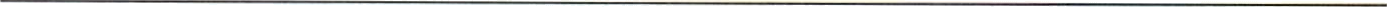 ELIGIBILITY CRITERIA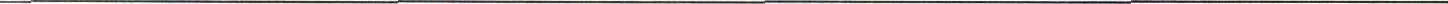 11. BID QUALIFICATION CRITERIA (INITIAL SCREENING) 12.  BIDDER EVALUATION CRITERIAThe firms which will fulfill the qualification criteria given above will be evaluated as detailed below:a. TECHNICAL EVALUATION CRITERIAThe bid of all bidders will be technically evaluated in the following manner:b.   FINANCIAL EVALUATION CRITERIATechnically qualified/successful bidder(s)/ Tenderer(s) will be invited for opening of Financial Proposal(s). The Financial Proposals will be opened in the presence of the Bidders at the time and venue indicated by the client subsequently. The Eligible/Successful Bidder(s) / Tenderer(s) or their authorized representatives will be allowed to take part in the Financial Proposal(s) opening. The Financial Proposal evaluation will be conducted under the Public Procurement Rules. The Price evaluation will include all duties, taxes and expenses etc.In evaluation of the price of services which are subject to sales tax, income tax or any other tax or duty levied by the Government, the price will be determined and considered inclusive of such duties and taxes.The Department will not be responsible for any erroneous calculation of tax rates or any subsequent changes in rates or structure of applicable taxes. All differences arising out as above shall be fully borne by the Successful Bidder.The Financial Bid of only successful bidders will be opened for evaluation. The 50% Marks must be obtained in the Technical Evaluation to be qualified for the Financial Bid Opening.Calculation: The Technical and Financial Evaluation Criteria for calculation of best evaluated bid is as follows:13. Tender Rejection CriteriaEven though the bidders meet the above qualifying criteria, they are subject to be disqualified if they have:In cases of discrepancy between the cost/price quoted in Words and in Figures, the bid will be rejected.Made misleading or false representations in the forms, statements and attachments submitted in proof of the qualification requirements; and / orAt a later stage, found guilty of filing false details w.r.t technical requirements mentioned in the tender document.Not attached the Financial Bid accompanied with a Pay Order amounting to Rs. 100,000/-, on account of Bid Security, drawn in favor of Postal Life Insurance Company LimitedThe tenderer tries to influence the tender process.INSTRUCTIONS TO BIDDERS14.   BIDDING DETAILS INSTRUCTION TO BIDDERSThe complete bids as per required under this tender document must be delivered into the Tender Box, placed at reception of Postal Life Insurance Company Ltd, not later than 14:00 hours on last date of submission of bids i.e., 23-04-2024, late bids shall not be considered. The Technical bids shall be publicly opened in the Committee Room of Postal Life Insurance Co. Limited-Head Office, Postal Staff College, Sector G-8/4, Islamabad, at 15:00 hours on 23-04-2024. In case the last date of bid submission falls in / within the official holidays / weekends of the Purchaser, the last date for submission of the bids shall be the next working day.The bidder shall submit bids which comply with the Bidding Document. Alternative bids and options shall not be considered. The attention of bidders is drawn to the provisions of this tender document Clause regarding “Determination of Responsiveness of Bid” and “Rejection/Acceptance of the Tender” for making their bids substantially responsive to the requirements of the Bidding Document.It will be the responsibility of the Bidder that all factors have been investigated and considered while submitting the Bid and no claim whatsoever including those of financial adjustments to the contract awarded under this Bid Process will be entertained by the Purchaser. Neither any time schedule, nor financial adjustments arising thereof shall be permitted on account of failure by the Bidder.It must be clearly understood that the Terms and Conditions and Specifications are intended to be strictly enforced. No escalation of cost except arising from increase in quantity by the Bidder on the demand and approval of the Purchaser will be permitted throughout the period of completion of the contract.The Bidder should be fully and completely responsible for all the deliveries and deliverables to the Purchaser. The Contact for all correspondence in relation to this bid is as follows: (Mr. Khayam Nasim)Chief Technology Officer Postal Life Insurance Company Limited.2nd floor, Postal Staff College,G8/4, IslamabadPhone No. 051-9192999Bidders should note that during the period from the receipt of the bid and until further notice from Primary Contact, all queries should be communicated via Primary Contact and in writing (e-mail) only. In the case of an urgent situation where the Primary Contact cannot be contacted, the bidder may alternatively direct their enquiries through Secondary Contact.Bidders are also required to state, in their proposals, the name, title, contact number (landline, mobile), fax number and e-mail address of the bidder’s authorized representative through whom all communications shall be directed until the process has been completed or terminated.The Purchaser will not be responsible for any costs or expenses incurred by bidders in connection with the preparation or delivery of bids.Bids, along with the below-mentioned documents, which must be submitted in sealed envelope super-scribing address as “Procurement of Services for Configuration, Modifications, Upgradation & Support of existing Core system (PLIS).Bids completed in all aspects should be submitted as per schedule and as per Terms and  Conditions given in the following Annexes.TENDER COSTThe Bidder shall bear all costs / expenses associated with the preparation and submission of the Tender(s) and the Purchaser shall in no case be responsible / liable for those costs / expenses.EXAMINATION OF THE TENDER DOCUMENTThe Bidder is expected to examine the Tender Document, including all instructions and terms and conditions.CLARIFICATION OF THE TENDER DOCUMENTThe Pre Bid meeting will be held in the premises of the Postal Life Insurance Company on --------- at 11:00 AM, Postal Life Insurance Company Limited, 2nd floor, Postal Staff College, G8/4 Islamabad.Bidders should note that during the period from the receipt of the bid and until further notice from the Primary Contact given herein this document, all queries should be communicated via the Primary Contact and in writing (e.g., e-mail & letter) only. In the case of an urgent situation where the Primary Contact cannot be contacted, the bidder may alternatively direct their enquiries through Secondary Contact.AMENDMENT OF THE TENDER DOCUMENTThe Purchaser may, at any time prior to the deadline for submission of the Tender, at its own initiative or in response to a clarification requested by the Bidder(s), amend the Tender Document, on any account, for any reason. All amendment(s) shall be part of the Tender Document and binding on the Bidder(s) as per Public Procurement Rules, 2004.The Purchaser shall notify the amendment(s) in writing to the prospective Bidders as per Public Procurement Rules, 2004.The Purchaser may, at its exclusive discretion, amend the Tender Document to extend the deadline for the submission of the Tender as per Rule-23(3) of Public Procurement Rules, 2004.TENDER PRICEThe quoted price shall be:Best / final / fixed and valid until completion of all obligations under the Contract i.e., not subject to variation / escalation.In Pak Rupees.Inclusive of all taxes, duties, levies, insurance, freight, etc.Including all charges up to the delivery point as mentioned in the tender document.If not specifically mentioned in the Tender(s), it shall be presumed that the quoted price is as per the above requirements.Where no prices are entered against any item(s), the price of that item shall be deemed free of charge, and no separate payment shall be made for that item(s).In the case of locally produced Equipment/Service, the price shall include all customs duties and sales and other taxes already paid or payable on the components and raw materials used in the manufacture or assembly of the item. In case of Contract of imported Equipment/Services offered Ex-Warehouse/Off-the-Shelf from within the Purchaser’s country, import duties and sales and other taxes already paid shall be shown separately (if required by the Purchaser).PAYMENT TERMSAll prices quoted should be in Pak Rupees. The price quoted should include all costs and applicable taxes. PLICL can withhold applicable taxes on payments (as per prevailing tax laws of Pakistan). The Bidder must submit a payment proposal with milestones which the Procuring Agency has to agree.All invoices must be made on the bidder’s official letterhead in favor of PLICL and duly signed & stamped by the relevant authority of the bidder.SERVICE LEVEL AGREEMENTThe selected bidder shall be required to sign a Service Level Agreement (SLA) for the project of Configuration, Modifications, Upgradation & Support of existing Core system (PLIS), known as the Postal Life Insurance System. This SLA should, at a minimum, cover service availability (uptime), initial response time, and resolution time for resolving issues. Additionally, the selected bidder should define a turnaround time for new developments in agreement with the Postal Life Insurance Company Limited (PLICL).SUPPORT & WARRANTIESThe Bidders should mention the warranties they propose for products and services to be rendered.SHOULD BE SUBMITTED ON COMPANY’S LETTERHEAD  23.                                                 ANNEXURE-A (BID FORM)POSTAL LIFE INSURANCE COMPNAY LIMITEDISLAMABADTender FormNote: (1)		Contractors / Venders must fill in all the details as required in the form.           (2)		Use Capital Letters. Company Name:		___________________________________________________NTN:				___________________________________________________Sales Tax Registration No (ISB):	___________________________________________________Date of Registration:		___________________________________________________Proof of being active on FBR ATL. __________________________________________________Name of CEO:			___________________________________________________Name(s) of Directors:		___________________________________________________Business Address:		___________________________________________________				___________________________________________________Telephone: (Land Line)/Mobile ……………………………………. Fax. ----------------------------------------------E-mail: --------------------------------------------------Authorized Signatures/ Stamp (Chief Executive or the person Authorized to sign on his behalf)AttachmentsCopy of CNICCopy of Company Registration CertificateProof of being active on ATL FBR website.Copy of Sales Tax Registration in Islamabad.An affidavit on judicial stamp paper regarding non-black list of the firm by any Government /semi-govt / autonomous body, and firm is not under litigation in any court of law.	Tender Submission Date:		--------------------------------------------------Bank Draft / Pay Order No: 		-------------------------------------------------- ANNEXURE - B  BILL OF MATERIAL (BoM)ANNEXURE – C  FORMS & OTHER REQUIRED DOCUMENTS TECHNICAL PROPOSAL SUBMISSION FORMTo 	 (Name and address of Client / Purchaser) 										[Location, Date] Dear Sir,We, the undersigned, offer to provide the (insert title of assignment) _ in accordance with your Request for Proposal/Tender Document No.       dated _ (insert date) _ and our Proposal. We are hereby submitting our Proposal, which includes the Technical Proposal and the Financial Proposal sealed in two separate envelopes.We undertake, if our Proposal is accepted, to provide supply of___________ related to the assignment.We also confirm that the Government of Pakistan has not declared us, or any, ineligible on charges of engaging in corrupt, fraudulent, collusive or coercive practices. We furthermore, pledge not to indulge in such practices in competing for or in executing the Contract, and we are aware of the relevant provisions of the Proposal Document.We understand you are not bound to accept any Proposal you receive. We remain,Yours sincerely,Authorized Signature (Original)(In full and initials)Name and Designation of SignatoryName of FirmAddressANNEXURE-D    			 FINANCIAL PROPOSAL FORM		Dated:______________	Financial proposals for the Tenders for Customization, Modification, Upgradation & Support of existing core system.NOTE:All applicable taxes should be included in the quoted rate(s).The client has the option to issue work order for any or all of above services.Upon client request, the deployed staff can be increased or decreased any time after serving 15 days’ notice.The payment regarding deployment of staff will be made subject to the satisfactory performance of the re source persons.ANNEXURE – E Financial Proposal Submission Form (Part of Financial Bid Envelope)[Location, Date]To    _ (Name and address of Client / Purchaser) Dear Sir,We, the undersigned, offer to provide the _ (Insert title of assignment) _ in accordance with your Request for Proposal No.        dated _ (insert date) _ and our Technical Proposal. Our attached Financial Proposal is for the sum of (insert amount in words and figures). This amount is inclusive of all taxes.Our Financial Proposal shall be binding upon us up to expiration of the validity period of the Proposal, i.e., before the date indicated in the Proposal Data Sheet.We also declare that the Government of Pakistan has not declared us or any Sub-Contractors for any part of the Contract, ineligible on charges of engaging in corrupt, fraudulent, collusive, or coercive practices. We, furthermore, pledge not to indulge in such practices in competing for or in executing the Contract, and are aware of the relevant provisions of the Proposal Document.We understand you are not bound to accept any Proposal you receive.SignedIn the capacity of:Duly authorized to sign the proposal on behalf of the Applicant.Date:ANNEXURE-FACCEPTANCE CERTIFICATENote: The bidder should accept all above statements by putting “Yes” otherwise bid will not be entertained.This is to certify that I have read and completely understood the Tender Notice and Terms and conditions of this tender and hereby accept the same. In case of any dispute the decision of PLICL will be final. It is also certified that Firm or any of its Sponsors/Directors/Partners is not Black Listed by any Government Department.Name of Firm: ____________________________________________________________Name of Person & Designation: ______________________________________________Signature: ________________________________________________________________ANNEXURE-G (UNDERTAKING)It is certified that the information furnished here in and as per the document submitted is true and correct and nothing has been concealed or tampered with. We have gone through all the conditions of the tender and are liable to any punitive action for furnishing false information / documents.Dated this__________ day of__________20_______________.Signature(Company Seal)In the capacity ofDuly authorized to sign bids for and on behalf of:ANNEXURE-H (GENERAL CONDITIONS OF DRAFT CONTRACT)CONTRACTThe Purchaser shall, after receipt of the Performance Security from the successful Bidder, send the Contract provided in the Tender Document to the successful Bidder. Within three working days of the receipt of such Contract, the Bidder shall sign and date the Contract and return it to the Purchaser.CONTRACT DURATIONThe Contract duration shall be for one (1) year, starting from the date of service /application usage (User acceptance) with full features & functionalities till end date of service period and further extendable for two years with the Mutual Consent of Both parties.CONTRACT DOCUMENTS AND INFORMATIONThe Contractor shall not, without the Purchaser's prior written consent, make use of the Contract, or any provision thereof, or any document(s), specifications, pattern(s), sample(s) or information furnished by or on behalf of the Purchaser in connection therewith, except for purposes of performing the Contract or disclose the same to any person other than a person employed by the Contractor in the performance of the Contract. Disclosure to any such employed person shall be made in confidence and shall extend only as far as may be necessary for the purposes of such performance.CONTRACT LANGUAGEThe Contract and all documents relating to the Contract, exchanged between the Contractor and the Purchaser, shall be in English. The Contractor shall bear all costs of translation to English and all risks of the accuracy of such translation.STANDARDSThe services provided under this Contract shall conform to the authoritative latest industry standards.PATENT RIGHTThe Contractor shall indemnify and hold the Purchaser harmless against all third-party claims of infringement of patent, trademark or industrial design rights arising from use of the Service or any part thereof.EXECUTION SCHEDULEThe Contractor shall deliver/enable the service within eight (08) weeks from the issuance of Intent Letter.TAXES AND DUTIESThe Contractor shall be entirely responsible for all taxes, duties and other such levies imposed make inquiries on income tax / sales tax to the concerned authorities of Income Tax and Sales Tax Department, Government of Pakistan.CONTRACT COSTThe Contractor shall bear all costs / expenses associated with the preparation of the Contract and the Purchaser shall in no case be responsible / liable for those costs / expenses. The successful bidder shall provide legal stamp papers of relevant value according to Govt. rules and regulations for signing of the formal contract.DELIVERYThe Contractor shall indicate his delivery approach clearly specifying the requirements of software and its documentation. The Contractor shall ensure that the Service shall be delivered complete to enable the testing and training to proceed without interruption. SAFETYThe Contractor shall be responsible for the addition of bilingual warnings and caution notices, where hazards cannot be eliminated, or risks cannot be reduced.The Contractor shall be responsible for the protection of the power sources, controls, and critical components of the redundant systems and subsystems by shielding or physical separation when possible. INSPECTION AND TESTINGThe Client shall inspect and test the Goods supplied, the Services provided, or the Works carried out, under the Contract, to verify their conformity to the Technical Specifications.The inspections and tests shall be conducted at the premises of the Contractor / at the destination. Where conducted at the premises of the Contractor, the Contractor shall provide all-reasonable facilities and assistance.The Purchaser may reject the Goods, the Services, or the Works if they fail to conform to the Technical Specifications, in any test(s) or inspection(s) and the Contractor shall either replace the rejected Goods, Services or Works or make all alterations necessary to meet the Technical Specifications, within three working days, free of cost to the Purchaser.The Purchaser’s post-delivery right to inspect, test and, where necessary, reject the Goods shall in no way be limited or waived by reason of pre-delivery inspection, testing, or passing of the Goods.Nothing contained in this document shall, in any way, release the Contractor from any Warranty or other obligations under the Contract.WARRANTYThe Bidders should mention the warranties they propose for products and services to be rendered. PAYMENTThe Contractor shall provide all necessary supporting documents along with invoice.The Purchaser shall get verified the details of Goods/Services delivered against the invoice from the concerned Technical Team of PLICL and Payment shall be made on complete delivery of hardware/equipment and after issuance of satisfactory certificate by concerned Technical Team PLICL, as per details given in relevant Letter of Intent.The Purchaser shall pay the amount verified within thirty (30) days. Payment shall not be made in advance and against partial deliveries. The Purchaser shall make payment for the Goods/Services provided to the Contractor, as per Government policy, in Pak Rupees, through treasury Cheque.The Contractor shall cause the validity period of the performance security to be extended for such period(s) as the contract performance may be extended. All payments shall be subject to all taxes, duties and levies applicable under the laws of Pakistan for the whole period starting from issuance of Letter of Intent (LOI) till termination of the signed contract in this regard.Billing Submission Procedure is as under;NOTE:	Monthly Payments shall be released after overall satisfactory performance of the contractor.The selected bidder can claim relaxation in penalty but he will provide valid justification for such relaxation. The Competent Authority can accept or reject their relaxation request based on factual position.CONTRACT AMENDMENTThe Purchaser may at any time, by written notice served to the Contractor, alter, or amend the contract for any identified need/requirement in the light of prevailing rules and regulations.The Contractor shall not execute any Change until and unless the Purchaser has allowed the said Change, by written order served on the Contractor with a copy to the Client.The Change, mutually agreed upon, shall constitute part of the obligations under this Contract, and the provisions of the Contract shall apply to the said Change.No variation in or modification in the Contract shall be made, except by written amendment signed by both the Purchaser and the Contractor.ASSIGNMENT / SUBCONTRACTThe Contractor shall not assign or sub-contract its obligations under the Contract, in whole or in part, except with the Purchaser's prior written consent.The Contractor shall guarantee that all assignees / subcontractors of the Contractor shall, for performance of any part / whole of the work under the contract, comply fully with the terms and conditions of the Contract applicable to such part / whole of the work under the contract.EXTENSIONS IN TIME FOR PERFORMANCE OF OBLIGATIONS UNDER THE CONTRACTIf the Contractor encounters conditions impeding timely performance of any of the obligations, under the Contract, at any time, the Contractor shall, by written notice served on the Purchaser with a copy to the Client, promptly indicate the facts of the delay, its likely duration, and its cause(s). As soon as practicable after receipt of such notice, the Purchaser shall evaluate the situation and may, at its exclusive discretion, without prejudice to any other remedy it may have, by written order served on the Contractor with a copy to the Client, extend the Contractor's time for performance of its obligations under the Contract.LIQUIDATED DAMAGESIf the Contractor fails / delays in performance of any of the obligations, under the Contract / violates any of the provisions of the Contract / commits breach of any of the terms and conditions of the Contract the Purchaser may, without prejudice to any other right of action / remedy it may have, deduct from the Contract Price against undelivered portion, as liquidated damages, a sum of money @0.25% of the total Contract Price which is attributable to such part of the Services / the Works, in consequence of the failure / delay, be put to the intended use, for every day between the scheduled delivery date(s), with any extension of time thereof granted by the Purchaser, and the actual delivery date(s). Provided that the amount so deducted shall not exceed, in the aggregate, 10% of the Contract Price. BLACKLISTINGIf the Contractor fails / delays in performance of any of the obligations, under the Contract/ violates any of the provisions of the Contract / commits breach of any of the terms and conditions of the Contract or found to have engaged in corrupt or fraudulent practices in competing for the award of contract or during the execution of the contract, the Purchaser may without prejudice to any other right of action / remedy it may have, blacklist the Contractor, either indefinitely or for a stated period, for future tenders in public sector, as per provision of Public Procurement Rules, 2004  and PLICL Procurement Regulations and Guidelines.FORFEITURE OF PERFORMANCE SECURITYThe Performance Security shall be forfeited by the Purchaser, on occurrence of any / all the following conditions:If the Contractor commits a default under the Contract.If the Contractor fails to fulfill any of the obligations under the Contract.If the Contractor violates any of the terms and conditions of the Contract.The Contractor shall cause the validity period of the performance security to be extended for such period(s) as the contract performance may be extended.If the Contractor fails / delays in performance of any of the obligations, under the Contract / violates any of the provisions of the Contract / commits breach of any of the terms and conditions of the Contract the Purchaser may, without prejudice to any other right of action / remedy it may have, forfeit Performance Security of the Contractor.Failure to supply required items/services within the specified time period will invoke penalty as specified in this document. In addition to that, the Performance Security amount will be forfeited, and the company will not be allowed to participate in future tenders as well.TERMINATION FOR DEFAULTIf the Contractor fails / delays in performance of any of the obligations, under the Contract / violates any of the provisions of the Contract / commits breach of any of the terms and conditions of the Contract the Purchaser may, at any time, without prejudice to any other right of action / remedy it may have, by written notice served on the Contractor with a copy to the Client, indicate the nature of the default(s) and terminate the Contract, in whole or in part, without any compensation to the Contractor. Provided that the termination of the Contract shall be resorted to only if the Contractor does not cure its failure / delay, within fifteen working days (or such longer period as the Client may allow in writing), after receipt of such notice.TERMINATION FOR INSOLVENCYIf the Contractor becomes bankrupt or otherwise insolvent, the Purchaser may, at any time, without prejudice to any other right of action / remedy it may have, by written notice served on the Contractor with a copy to the Client, indicate the nature of the insolvency and terminate the Contract, in whole or in part, without any compensation to the Contractor.TERMINATION FOR CONVENIENCEAny of the parties may, at any time, by written notice served on the other party with a copy to the Client, terminate the Contract, in whole or in part, for its convenience, without any compensation to the other party.The Services which are complete or to be completed by the Contractor, within thirty working days after the receipt of such notice, shall be accepted by the Purchaser. For the remaining Services, the Purchaser may elect:To have any portion thereof completed and delivered; and/orTo cancel the remainder and pay to the Contractor an agreed amount for partially completed Services, Works and materials / parts previously procured by the Contractor for the purpose of the Contract.FORCE MAJEUREFor the purpose of this contract “Force Majeure” means an event which is beyond the reasonable control of a party and which makes a party’s performance of its obligations under the Contract impossible or so impractical as to be considered impossible under the circumstances, and includes, but is not limited to, War, Riots, Storm, Flood or other industrial actions (except where such strikes, lockouts or other industrial actions are within the power of the party invoking Force Majeure), confiscation or any other action by Government agencies. In all disputes between the parties as to matters arising pursuant to this Contract, the dispute be referred for resolution by arbitration under the Pakistan Arbitration Act, 1940, as amended, by one or more arbitrators selected in accordance with said Law. The place for arbitration shall be Islamabad, Pakistan. The award shall be final and binding on the parties.The Contractor shall not be liable for liquidated damages, forfeiture of its Performance Security, blacklisting for future tenders, termination for default, if and to the extent his failure / delay in performance /discharge of obligations under the Contract is the result of an event of Force Majeure.If a Force Majeure situation arises, The Contractor shall, by written notice served on the Purchaser, indicate such condition and the cause thereof. Unless otherwise directed by The Purchaser in writing, The Contractor shall continue to perform under the Contract as far as is reasonably practical and shall seek all reasonable alternative means for performance not prevented by the Force Majeure event.Force Majeure shall not include (i) any event which is caused by the negligence or intentional action of a Party or Agents or Employees, nor (ii) any event which a diligent Party could reasonably have been expected to both (A) consider at the time of the conclusion of this Contract and (B) avoid or overcome in the carrying out of its obligations here under.Force Majeure shall not include insufficiency of funds or failure to make any payment required hereunder.DISPUTE RESOLUTIONThe Purchaser and the Contractor shall make every effort to amicably resolve, by direct informal negotiation, any disagreement or dispute arising between them under or in connection with the Contract.If, after thirty working days, from the commencement of such informal negotiations, the Purchaser and the Contractor have been unable to amicably resolve a Contract dispute, either party may, require that the dispute be referred for resolution by arbitration under the Pakistan Arbitration Act, 1940, as amended, by one or more arbitrators selected in accordance with said Law. The place for arbitration shall be Islamabad, Pakistan. The award shall be final and binding on the parties.STATUTES AND REGULATIONSThe Contract shall be governed by and interpreted in accordance with the laws of Pakistan.The Contractor shall, in all matters arising in the performance of the Contract, conform, in all respects, with the provisions of all Central, Provincial and Local Laws, Statutes, Regulations and By-Laws in force in Pakistan, and shall give all notices and pay all fees required to be given or paid and shall keep the Purchaser indemnified against all penalties and liability of any kind for breach of any of the same.The Courts at Islamabad shall have the exclusive territorial jurisdiction in respect of any dispute or difference of any kind arising out of or in connection with the Contract.THE CLIENTThe Client shall only carry out such duties and exercise such authority as specified in the Contract. The Client shall have no authority to relieve the Contractor of any of his obligations under the Contract, except as expressly stated in the Contract.The Contractor shall proceed with the decisions, instructions or approvals given by the Client in accordance with these Conditions.The Client shall conform to all the relevant clauses of this Tender Document to carry out all responsibilities assigned thereto in a timely manner.AUTHORIZED REPRESENTATIVE The Purchaser, the Client or the Contractor may, at their exclusive discretion, appoint their Authorized Representative and may, from time to time, delegate any / all of the duties / authority, vested in them, to their authorized Representative(s), including but not limited to, signing on their behalf to legally bind them, and may, at any time, revoke such delegation.The Authorized Representative shall only carry out such duties and exercise such authority as may be delegated to him, by the Purchaser, the Client or the Contractor.Any such delegation or revocation shall be in writing and shall not take effect until notified to the other parties to the Contract.Any decision, instruction or approval given by the Authorized Representative, in accordance with such delegation, shall have the same effect as though it had been given by the Principal.Any failure of the Authorized Representative to disapprove any Goods or Services or Works shall not prejudice the right of the Client to disapprove such Goods or Services or Works and to give instructions for the rectification thereof.If the Contractor questions any decision or instruction of the Authorized Representative of the Purchaser / the Client, the Contractor may refer the matter to the Purchaser / the Client who shall confirm, reverse or vary such decision or instruction.WAIVERFailure of either party to insist upon strict performance of the obligations of the other party, under the Contract, shall in no way be deemed or construed to affect in any way the right of that party to require such performance. DOCUMENTATIONThe Contractor shall provide user documentation, operation manuals, and other relevant information related to the project of Configuration, Modifications, Upgradation & Support of existing Core system (PLIS) known as the Postal Life Insurance System. This documentation should be furnished in soft copy format and in the form of on-line help.Sr.#Role RequiredQualificationJob Descriptioni.Full Stack Developer(4)He must be capable of modifying software as and when required by PLICL.a) Post Graduate in Computer Science/Information Technology from an HEC Recognized University.- Experience of 01 years of Software Development particularly in .Net and SQL Server Preferably he should have the following certifications.-  Certification in .Net- Certification in Database Development   Management DatabaseUtilizing established development tools, guidelines and conventions including but not limited to VB.NET, ASP.NET, SQL server. HTML, CSS, Javascript, and C#.Assisting PLICL management in planning and identifying areas for    new modifications and improvements.Developing and producing any all such reports which are  required by PLICL management.Monitoring day-to-day activities of system and provide required support.Performing his functions strictly according to the priorities set by the PLICL Management as only Senior Management of PLICL is aware         of the urgency of any new requirement.Immediate Developing / Customizing the custom reports as and when required by the PLICL Management.His performance certificate will be issued by the client for   monthly payments.ii.Technical Support(6)He will be responsible for installation. Configuration and troubleshooting of end user application at station of deployment. He will also assist in providing same services to the field offices remotely.IT Graduate from an HEC      Recognized UniversityFully skilled in hardware troubleshooting.Skilled in Installation, configuration and troubleshooting of Operating Systems and  other applications like Anti-Virus, Word Processors and Spreadsheets.-	Capable of imparting day to day guidance / on job training to end users of PLICL in smooth running of software applications.Inspection of defective hardware and installation of Operating System (OS) in his/her deployed stations only. He / She may be asked to fix the hardware and OS issue for field offices if hardware items are sent to the respective location his / her of deployment.Assisting end users in case of any software/hardware issue faced by them due to lack of technical knowledge.Assisting Full Stack developer / Client in testing of software.Submit his/her monthly Performance Certificate regarding duties performed by him/ her (duly verified by the location in-charge) specifically indicating the issues which were raised by different locations and actions taken by him/her in order to resolve those issues to his HQ. This progress report will be reviewed before sanction of monthly bill submitted by the Vendor.He / she will not be authorized to make any transaction through PLIS in situation whatsoever.Imparting on-job software application training and Basic Computer Training to end users of the Circle / Region (including its Field Units) where he /she will be deployed. His respective region and field offices. He will impart physical training in Regional Office. He will submit training schedule, attendance report to his Headquarter which will be forwarded to the client along with monthly bills.He may have to stay beyond the office hours keeping in view urgency of any task assigned to him by PLICL Management.    Any other Technical Support required for smooth running of the systems.iii.Project Manager(1)He will be responsible for planning, overseeing and leading from start to completion of the project. Bachelor (16-Years Education) or Master's in Computer Science or related field from HEC recognized university. Project Manager has five or more years' experience.-Written and verbal communication skills-Capacity of manage high stress situations-Ability to multi-task and manage various project elements simultaneously-Leadership skills -Big-picture thinking and vision-Attention to detail-Conflict resolution skills- Certification in project management is a plus.Leading project planning sessionsCoordinating staff and internal resourcesManaging project progress and adapt work as requiredEnsuring projects meet deadlinesManaging relationships with PLI and stakeholdersDesigning and signing of on contractsOverseeing all incoming and outgoing project documentationParticipating in tender process i.e. design, submission and review.Designing risk mitigation planConducting project review and creating detailed reports for executive staff.Optimizing and improving processes and the overall approach where necessary, Managing large and diverse teams.iv.Database Administrator(1)Bachelors (16-Years Education) or Master's in Computer Science or related field from HEC recognized university. DBA has two or more years' experienceThe SQL Server DBA will be responsible for the implementation, configuration, maintenance, and performance of critical SQL Server RDBMS systems, to ensure the availability and consistent performance of our corporate applications. This is a "hands- on" position requiring solid technical skills, as well as excellent interpersonal and communication skills.Configure and maintain database servers and processes, including monitoring of system health and performance, of ensure high levels of performance availability, and security.Refine and automate regular processes, track issues, and document changesAssist developers with complex query tuning and schema refinement.Perform scheduled maintenance and support release deployment activitiesafter hours.v.Quality Assurance(1)Bachelor (16-Years Education) or Master's in Computer Science or related field from HEC recognized university. QA has Three or more years' experience.• Proven work experience in software development• Proven work experience in software quality assurance.Reviewing quality specifications and technical design documents to provide timely and meaningful feedback.Creating detailed, comprehensive and well-structured test plans and test cast. Estimating, prioritizing, planning and coordinating quality testing activities.Strong knowledge of software QA methodologies, tools and processesExperience in writing clear, concise and comprehensive test plans and test cases.Hands on experience with both white box and black box testing.Assist developers with complex query tuning and schema refinementvi.Network Administrator (1)Bachelor's degree in Computer Science, Information Technology, or a related field from HEC recognized university.Relevant certifications such as Cisco Certified Network Associate (CCNA). Network Administrator has Three or more years' experience.Oversee computer networks, including systems/software, applications, hardware, and configurations.Implement and maintain network security with firewalls and intrusion detection systems.Monitor network performance for security and availability.Diagnose and resolve hardware, software, and network-related issues.Design and deploy functional networks (LAN, WAN, WLAN).Document network configurations and procedures.Collaborate with IT and other departments for improved network efficiency.vii.Technical Writer (1)Bachelor's or Master's degree in English, Technical Communication, Computer Science, or a related field.Exceptional writing and editing skills with an emphasis on clarity and conciseness.Ability to translate technical information into user-friendly documentation.A portfolio showcasing previous technical writing projects and documentation samples.Create comprehensive and user-friendly manuals for PLIS (Postal life Insurance System) projects.Develop and maintain a range of documentation, including technical specifications and project plans.Collaborate closely with project teams and subject matter experts to gather information.Ensure accuracy, clarity, and adherence to documentation standards through thorough review.Manage version control to keep documentation synchronized with project developments.Develop training materials, tutorials, and FAQs to support end-users and project stakeholders.Communicate complex technical concepts in a clear and accessible manner.viii.System Administrator (1)Bachelor's degree in Computer Science, Information Technology, or equivalent experience.Proven experience in server administration and network management.Strong understanding of security protocols and best practices.Proficiency in Windows and/or Linux server environments.Knowledge of virtualization technologies and cloud platforms is a plus.Manage and maintain servers, including installation, configuration, and troubleshooting.Monitor server performance, network connectivity, and security measures.Implement backup and disaster recovery procedures to safeguard data integrity.Collaborate with IT team members to resolve technical issues and support initiatives.Evaluate hardware and software solutions to optimize system performance.Severity CodeDefinition1 – CriticalIf due to a software problem the application becomes nonfunctional and no workaround at any / or certain location(s) is possible.2 - Important &   Supportive  ’If application is functional but a certain feature is not available due to any software related issue.If application is functional but the software is not behaving properly with respect to certain features.Application is functional but the allied features like generating MIS reports, incorporation of application changes in Technical Documents etc. are not working properly.Application Function TypeDescriptionExample     CriticalThese application functions are critical to ensuring business profitability or PLICL reputation. Extended failure will impact profit or damage PLICL reputation due to halt of the system.Complete or partial breakdown of the system (National Disaster i,e Earthquake e.t.c are exempted if effective backup system as well)Important and SupportiveThese application functions are important to business productivity, but are not critical to profitability or PLICL reputation.These applications support productivity, but are not essential to business effectiveness.Halt in the functionality of any module.Generation or non-availability of Operational Reports (PSO of any kind and Calculation memos etc.);All kind of Non-Operational Reports unavailability or with wrong results;Any other functionality which not effect regular operations of the PLICL business. Sr.#CategoryQualification Criteria (Initial Screening)Qualification Criteria (Initial Screening)1Mandatory RequirementsBidder number of years of being incorporated with SECP (at least last 05 years in existence)Required2Mandatory RequirementsCopies of last 05 Years audited financial statementsRequired3Mandatory RequirementsPrior Experience of customization, modification, upgrdation &  Support of Core system Application of public sector Life insurance company.Required4Mandatory RequirementsAn affidavit on Judicial Stamp Paper of Rs. 20/- (Rupees twenty only) stating that bidding firm has not been black-listed by any Government/ Semi Government / Autonomous body.Required5Mandatory RequirementsDetails of Major Works/Projects completed in Public Sector during last five years. Required6Mandatory RequirementsList of Permanent Professional Staff including detailed CV’S of Core teams for the Assignment, Showing Qualification and experience including the projects in which they have worked, their role in the project and duration of their engagement with the Project.Required7Mandatory RequirementsProof of Firm registration with different relative entities like Income Tax, Sales Tax etc.Required8Mandatory RequirementsWhether company / firm is active taxpayer?Required9Mandatory RequirementsNational Tax NumberRequired10Mandatory RequirementsRegistration, Subscription to EOBI.Required11Mandatory RequirementsAny other requirement mentioned in any part of this documentRequired12Mandatory RequirementsThe Bidder should have experience at least 05 years in field of deployment/Customization of Software with the Government.Required13Mandatory RequirementsThe Bidder should have minimum of 15 Permanent employees on his payroll who are involved in IT services.RequiredS#Evaluation CriteriaMarksa)Technical Evaluation Marks70b)Financial Evaluation Marks30Total marks for criteria (a), (b)Total marks for criteria (a), (b)100S/NOItemCriteriaNumber1Firm Experience Software Customization, Modification, Up-gradation, Support and Skilled IT HR Projects with Government; 1.5 Marks for Each Project with a worth of up to 50 million3 Marks for Each Project with a worth of above 50 millionNote Last Ten calendar years will be consideredMaximum 05 projects shall be counted  Evidence (in the shape of work-order and/or completion certificate and/or contract agreement.151Firm Experience Prior Experience of Customization, Modification, Up-gradation & support of core system application with public sector Life insurance companies in last Ten Years. 3 Years= 10 Marks6 Years=20 MarksAbove 6 Years=30 Markss302Company AgeBidder number of years of being incorporated with SECP.5 Years =5 Marks6-10 Years =10 MarksAbove 10 Years= 15 Marks153Bidder RegistrationBidder registration withEOBIPSEBISO 9001-2015ISO 27001ISO 45001s(1 Marks for Each Registration)054Financial SoundnessNumber of Years during the past 05 years in which the bidder Annual turnover exceeds PKR 80 million. More than PKR 80 million Each Year =15 MarksPKR 50 million-PKR 80 million Each Year =10 Marks Less than PKR 50 million Each Year =05 Marks 155Project Management(in Place)Monitoring/Reporting SystemProject Management System (Attendance Management, Task Management)Quality Assurance System (Fault Tolerance Methodologies, Data Cleansing Methodology)Note:Maximum 5 Marks for eachVendors Demonstration is requiredMarks will be awarded based on the using system Tools i.e. JIRA, Slack or Microsoft Project for monitoring and reporting, Project Management System etc. and for Quality Assurance System like Trade Medium and The Lean Machine Etc.156Human Resource Skill SetCertifications of Professional Staff:Project Manager=01Software Developer=01Information Security Specialist=01Network Support Engineer=02(1 Marks for Each Resource)Note: Resume, copies of certifications and Salary slip / proof of employment will be required to be furnished by the bidder. Only International Certifications will be considered  05Total MarksTotal MarksTotal Marks100Technical Evaluation calculationFinancial Evaluation calculationSuppose three bidders participated in tender process and their Marks obtained are as   under:Total Marks out of 100Bidder A=80 (highest)Bidder B=65Bidder C=60Total Marks out of 70The calculation will be as follows:Bidder A=70*80%    = 56 Marks Bidder B= 70*65%    = 45.5 Marks Bidder C=70*60%   = 42 MarksSuppose three bidders participated in tender process and their Marks obtained are as under:Bidder A=500000/- (Lowest) Bidder B=600000/-Bidder C=650000/-Total Marks out of 30The calculation will be as follows:Bidder A=500000/500000*30    = 30 Marks Bidder B=500000/600000*30    = 25 Marks Bidder C=500000/650000*30    = 23.07 MarksTechnical Points Obtained + Financial Obtained = Total MarksBest Evaluated Bid:Bidder A           = 56 +30=86Bidder B           = 45.5 +25 = 70.5Bidder C          = 42 +23.07 = 65.07So Bidder A is a winner!Note: The company obtaining the highest total marks will be considered as best evaluated/successful  bidder and will be eligible for getting a work order from the client.Technical Points Obtained + Financial Obtained = Total MarksBest Evaluated Bid:Bidder A           = 56 +30=86Bidder B           = 45.5 +25 = 70.5Bidder C          = 42 +23.07 = 65.07So Bidder A is a winner!Note: The company obtaining the highest total marks will be considered as best evaluated/successful  bidder and will be eligible for getting a work order from the client.Annexure-ABid FormAnnexure-BBill of Material (BoM)Annexure-CProposal Submission FormAnnexure-DFinancial Proposal FormAnnexure-EFinancial Proposal Submission FormAnnexure-FAcceptance CertificateAnnexure-GUndertakingAnnexure-HGeneral Conditions of Draft ContractS.NORequirementsNo. Of ResourcesCUSTOMIZATION, MODIFICATION, UPGRADATION & SUPPORT OF EXISTING SYSTEM (PLIS)CUSTOMIZATION, MODIFICATION, UPGRADATION & SUPPORT OF EXISTING SYSTEM (PLIS)CUSTOMIZATION, MODIFICATION, UPGRADATION & SUPPORT OF EXISTING SYSTEM (PLIS)1Project Manager12Full Stack Developer43Quality Assurance Engineer14Database Administrator15Technical Support66Network Administrator17Technical Writer18System Administrator19VPN implementation per location5510Microsoft SQL Server licenses (one time cost)211Licensed Windows Server Per Server12Licensed Antivirus SoftwarePer Server13SMS with masking (Need basis) on the production of original bill from service provider -14Project Management Tool115Server Hosting (Active PR & DR sites)216Server Hosting (API Server)117Server Hosting (Backup Server)118Sales/Agent Network Mobile Application-19PLICL Mobile Application-S#Deliverable DescriptionProposal TypePrice in PKR (Inclusive all taxes in Figures)Price in PKR (in words)1Monthly charges for PLIS, Configuration, upgradation, Modification and Support, Bug Fixing, IT Audit Report and Data Cleansing Methodology Report/suggestions, Support of Mobile Applications (Customers & Agent both Mobile Application), Maintenance of Complaint Management System, Vendor Source Code Management Repository, Training. Monthly2Server HostingPer Server2Licensed Windows Server for hosted ServerPer Server3Microsoft SQL Server Licensing Cost for PR & DR SitePer server 4Monthly Charges for each Permanently Deployed;Project ManagerFull Stack DeveloperQA EngineerDatabase AdministratorTechnical Support Technical WriterNetwork AdministratorSystem AdministratorMonthly5Applications:Sales Agent App PLICL Mobile ApplicationOne Time6Project Management ToolDash-BoardAttendance and Task Management SystemTicket and Task Management SystemMonthly7SMS with maskingActual Bill of hosting companyService Charges of VendorPer SMS8Installation of Virtual Private Network (VPN) at client levelPer LocationName of the vendorSignature Phone & Mobile No.S#DescriptionAcceptAcceptRemarksS#DescriptionYesNoRemarksAll items included in Financial Proposal of this Document.Provision of Service at designated Locations given in Service Window and also in New Location if added later onCustomization, Modification, Upgradation & Support of existing core system.Software technology upgrade of the system.Ensure smooth operations of the systems at all PLICL locations. Development, updation of SOPs to manage the systems.Trainings of all End UsersExtension of system to other locations / stations on the directions of the client.The vender will not alter the platform / software tools etc. of the application software without consultation and approval of the client if awarded.Acceptance of Penalties as per Penalty ClausesThe upgraded / reengineered / improved software applications/Website/all other supportive software tools along-with source code will be the exclusive property of PLICL.The vender will not be authorized to use or share the codes / applications etc. with any other party even after expiry of the contract agreement.Troubleshooting of all technical issues within the time frame given in the tender documentVendor shall claim only charges mentioned in financial document. Acceptance of any other requirement declared mandatory in any part of this Tender Document without claiming additional charges.S.NParticularDescription1PPaymentsPayments would be made on monthly basis which is quoted in the financial bid on satisfactory performance of each service and resource person after deduction of all types of penalties mentioned in the tender document and Contract agreement, (if any)2Tax deductionsAll government applicable taxes.3AuthoritySatisfactory performance certificate is to be issued by the officers.